Zapraszamy na menu szkolne   ŻYCZYMY SMACZNEGO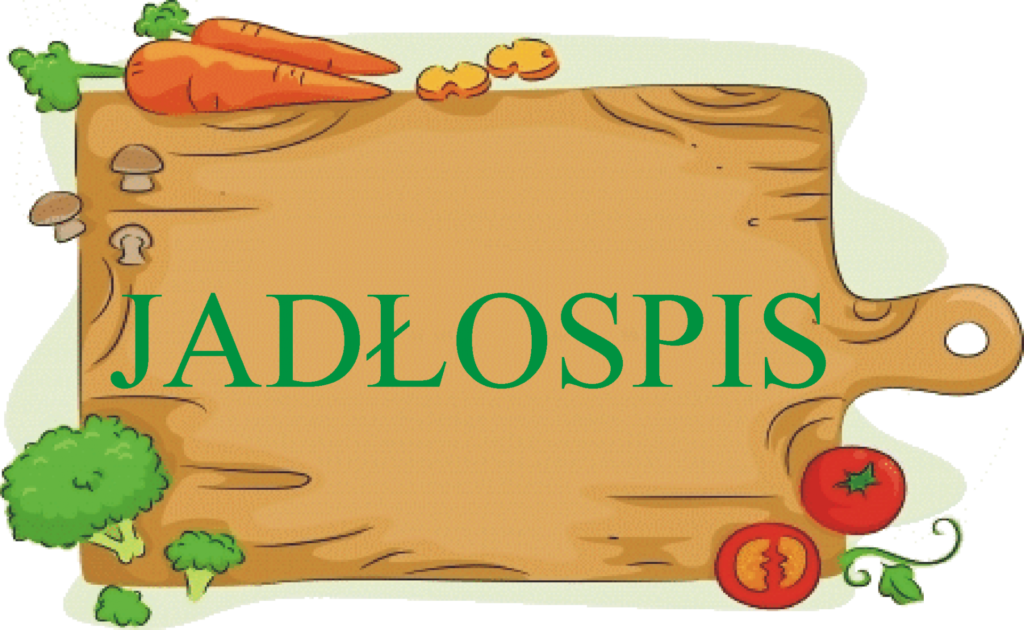 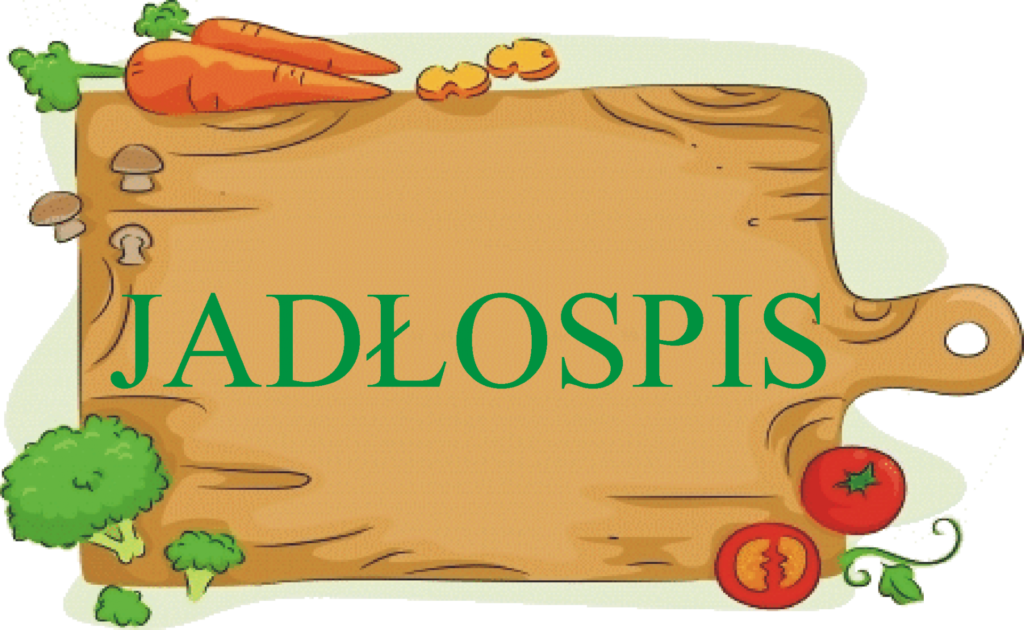 Zastrzegam sobie możliwość zmian w jadłospisie z powodu braku dostępności produktów …Do każdego posiłku jest podawane picie np: ( herbata, kompot, woda, mleko, kakao, kawa inka, lemoniada, woda, soki 100% …)informacje o alergenach Zgodnie z rozporządzeniem Parlamentu Europejskiego i Rady Nr 1169/2011 w sprawie przekazywania konsumentom informacji na temat żywności, które ze szczególnym uwzględnieniem alergenów, muszą być łatwo dostępne, tak aby rodzic miał świadomość, że w odniesieniu do danej żywności występują kwestie związane z alergiami i nietolerancją pokarmową. W związku z powyższym przy jadłospisie będzie można znaleźć spis alergenów, a przy każdym daniu numer alergenu jaki zawiera to danie.Numery alergenów występujących w posiłkach : Zboża zawierające gluten (pszenica, żyto, jęczmień, owies, orkisz, pszenica kamut,) Skorupiaki i produkty pochodne (produkty przygotowane na ich bazie)Jaja i produkty pochodne (produkty przygotowane na ich bazie)Ryby i produkty pochodne (produkty przygotowane na ich bazie)Orzeszki ziemne (arachidowe i produkty przygotowane na ich bazie)Soja i produkty pochodne (produkty przygotowane na ich bazie)Mleko i produkty pochodne (produkty przygotowane na ich bazie)Orzechy (migdały, orzechy laskowe, orzechy włoskie, orzechy nerkowca, orzechy pekan, orzechy brazylijskie, orzechy pistacjowe, orzechy makadamia lub orzechy oraz produkty przygotowane na ich bazie)Seler i produkty pochodne (produkty przygotowane na ich bazie)Gorczyca i produkty pochodne (produkty przygotowane na ich bazie)Nasiona sezamu i produkty pochodne (przygotowane na ich bazie)Dwutlenek siarki Łubin (produkty przygotowane na ich bazie)Mięczaki (produkty przygotowane na ich bazie)Do przygotowania posiłków używane są przyprawy:pieprz, ziele angielskie, liść laurowy, majeranek, oregano, bazylia, zioła prowansalskie, papryka słodka, pieprz ziołowy, kwasek cytrynowy, cukier waniiowy.Zgodnie z informacjami od producentów mogą one zawierać śladowe ilości : glutenu, mleka, jaj, soi, selera, gorczycy.Również zgodnie z informacjami od producentów niektóre wyroby wędliniarskie  mogą zawierać śladowe ilości soi.Wtorek13.11Środa14.11Czwartek15.11Piątek16.11ŚniadanieParówka(83%) na ciepło, keczup, pieczywo z masłem, sałatą, ogórkiem Kakao ŚniadanieZupa mleczna: płatki jęczmienne na mleku Kanapka z szynką drobiowa,  roszponką, pomidorem , paprykąŚniadanie Zupa mleczna: płatki zbożowe z mlekiem Kanapka z serem żółtym , sałatą, rzodkiewką, papryką Śniadanie Kanapka z pastą z łososia z warzywami Kanapka z serkiem almette ze szczypiorkiemObiadZupa: krupnik z warzywami i ziemniakami II danie: makaron tagliatelle (durum) z sosem Napoli z ziołami włoskimi i tartym parmezanem Słupki warzyw ObiadZupa:  rosół z makaronem nitki (durum) i marchewką, posypany natką pietruszkiRumsztyk, ziemniaki z koperkiem, surówka z colesławObiad Zupa:   grochówka na wędzonce z warzywami + ziemniaki Pieczona pałka z kurczaka, ryż, marchewka z groszkiem Obiad Zupa: szczawiowa z jajkiem i ziemniakami Naleśniki z twarogiem i polewą kakaową (wyrób własny) PodwieczorekJabłko Wafle przekładane masą krówkową (wyrób własny)PodwieczorekCiasto - Placek drożdżowy ( wyrób własny) Mandarynka Podwieczorek Zapiekanka z jajkiem, serem żółtym + ogórek konserwowy Podwieczorek Banan Chałka z dżemem (niskosłodzonym) 